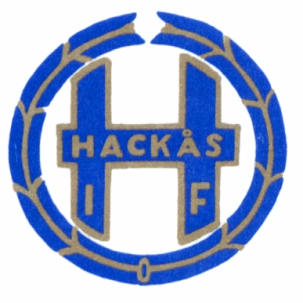 Verksamhetsberättelse Hackås IF för verksamhetsåret 2022Föreningen och styrelsenFöreningen har haft ca 260 medlemmar under 2022. Hackås styrelse har haft följande sammansättning;Annika Cederlund, ordförandeLinda Sjöstedt, styrelseledamot, kassörMaria Östlund, styrelseledamot, sekreterareKuda Mangwende, styrelseledamotJeanette Eriksson, styrelseledamotTorgny Eriksson, styrelseledamotLisen Mårtensson Olsson, styrelseledamotStyrelsen har haft 10 styrelsemöten under verksamhetsåret, varav några extra insatta styrelsemöten. Styrelsen har också varit engagerade i ett antal arbetsdagar och aktiviteter under året.Valberedningen har utgjorts av Ulrika Dalkars och Eva Forsberg Falk. Revisor har varit Sven-Åke Engmar och Knut Östman har varit revisorssuppleant.Ekonomi/bidragBudgeten sattes till 220 000 kr, resultat 0 kr. Utfallet intäkter 275 900 kr, kostnader 248 182 kr, vilket gav en vinst på 27 793 kr.Många av föreningens satsningar och investeringar görs med hjälp av olika bidrag från Bergs kommun, Länsstyrelsen, RFSISU mm. De bidrag som föreningen har sökt under året har bland annat varit LOK-stöd, drift och underhållsbidrag, samt bidrag från Länsförsäkringar. Det möjliggör att föreningen kan göra inköp, rusta upp och underhålla gymmet på Fästedal, grusplanen med cykelbana och ramp, grillkåtan vid elljusspåret, underhåll av elljusspåret samt näridrottsplatsen vid skolan. Föreningen kan också vara med att bidra till gemensamma satsningar tillsammans med andra föreningar. I 90 år har Hackås IF funnits som förening. Tänk hur många ideella timmar som lagts ner på dessa år, för att inte tala om antalet timmar som Hackåsborna genom åren har deltagit i olika aktiviteter som föreningen arrangerat. För att uppmärksamma jubileet bjöd föreningen in till en veckas aktiviteter och föreläsningar i början på oktober. Allt från barngympa till corepass, innebandy, babyröris, boxning och gym. Veckan invigdes med tårta och kaffe till tal av ordförande och bildspel som visade mycket av vad som hänt i föreningens regi. Samtidigt var det tävlingspremiär av discgolfbanan som lockade flera lag till att delta.  Träningscentret Fästedal och gymmetJulmarknaden kunde gå av stapeln första advent, som traditionen bjuder, och den var välbesökt. Både Hembygdsföreningen och Hackås IF hade många besökare på Fästedal och hembygdsgården, även kallad ”Brita-Sofia”.Under 2022 har antalet gymmedlemmar ökat och det är föreningen väldigt glada över, medlemsantalet är ca 70 st. Årsmötet 2022 beslutade att kvarstå vid ett maxantal om fyra per bokning för att möjliggöra att medlemmar kan träna och ändå hålla avstånd. Några insatser har utförts i gymmet för att laga hantlar och städat undan trasiga saker.Skidspåren och skidverksamhetSpårpatrullen har lagt många timmar på att hålla skidspåren i fint skick, både för barn och vuxna som gillar att åka skidor. Under sommaren har arbete utförts genom att röja och underhålla elljusspåret. Ingen skidverksamhet genomfördes under året. DiscgolfbanaUnder året har ideella krafter gjort ett stort arbete med att röja i ordning och göra discgolfbanan runt och omkring Fästedal. Nu går det att spela 9 hål discgolf i Hackås. Arbetet fortsätter för att möjliggöra fina möjligheter till spel.  Fotboll sommaren 2022Med hjälp av flera ideella krafter har planen klippts och hållits i fint skick. Fotbollsverksamheten i form av fotbollslek hölls i gång under sommaren för yngre barn. Ledare var Lisen Mårtensson Olsson. Övriga aktiviteterBarngympa arrangerades för barn 7-9 år med lekar, idrott och motorik och har varit både inomhus och utomhus under våren. Ledare Jeanette ErikssonFöreningen hade under sommaren 2022 hjälp av ferieungdomar. Flera föreningar delade på ansvaret och fick bland annat utfört både fönsterputsning på Fästedal och röjning av discgolfbanan.  Basketkorgen kom upp i år igen på parkeringen framför föreningshuset och streetbasketträning har genomförts under sommaren. Ledare Oskar Sergel. Även i år det varit en uppskattad aktivitet. Joakim Eklund och Moa Blomkvist höll i funktionell träning på tisdagar, sommar som vinter. Aktiviteten har varit välbesökt och uppskattad.Den 1 maj anordnades en cykelbytardag i föreningens regi och senare under sommaren deltog föreningen i Hackås-dagen med aktiviteter så som gåfotboll, basket, discgolf, pingis, innebandy och biljard.En rad olika aktiviteter har anordnats under året som gått; Tisdagsgympa med Maud Pettersson, och Tabata med Christina Åkerblom. På sportlovet ordnades pulkaåkning och grillning vid pulkabacken tillsammans med andra föreningar. Föreningen vill rikta ett stort tack alla ideella krafter som har bidragit med tid och engagemang för att möjliggöra aktiviteter under 2022.